Themes for learningWeek 119/4Week 226/4Week 33/5Week 410/5Week 517/5Week 624/5Questions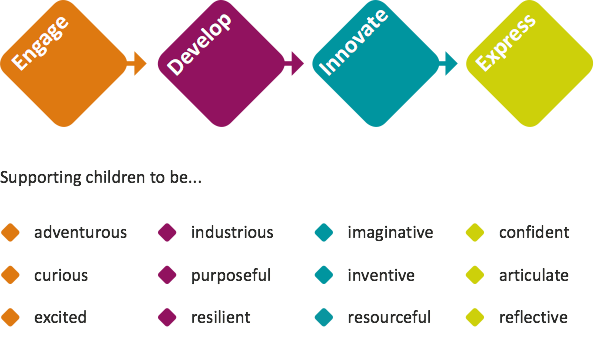 Special events/datesHold a class Farmer’s Market/sell country crafts made EnglishExplanation text: Teacher Pleaser MachineExplanation text: Teacher Pleaser MachinePoetry – Grandad’s GardenPoetry – Grandad’s GardenInformation text –types of farmingInformation text –types of farmingSpelling Adding the prefix –interAdding the suffix –ate.Adding the prefix –antiAdding the suffix –ise.Adding the prefix -autoUnstressed vowelsAdding the prefix -exWords with an ‘ear’ sound spelt ‘ere’.Statutory spellingsStatutory spellingsAdding suffix -ousAdverbs of timeMathsTimeTime Statistics Statistics Geometry: Properties of ShapeGeometry: Properties of ShapeScienceKey Skill: To describe how some plants reproduce.Key Skill:  To describe how some plants reproduce.Key Skill: To describe the life cycle of different mammals.Key Skill: To describe the life process of reproduction in some plants and animals.Key Skill: To compare the life cycles of amphibians and insects.Key Skill:  To compare the life cycles of plants, mammals, amphibians, insects and birds.REKey Question: What is the best way for a Sikh to show commitment to God?Key Question: What is the best way for a Sikh to show commitment to God?Key Question: What is the best way for a Sikh to show commitment to God?Key Question: What is the best way for a Sikh to show commitment to God?Key Question: What is the best way for a Sikh to show commitment to God?Key Question: What is the best way for a Sikh to show commitment to God?PEForest SchoolCricketForest SchoolCricketForest SchoolCricketForest SchoolCricketForest SchoolCricketForest SchoolCricketPSHE/RSELiving in the Wider WorldLiving in the Wider WorldLiving in the Wider WorldLiving in the Wider WorldLiving in the Wider WorldLiving in the Wider WorldHistory/ GeographyKey Skill: Key Skill:Key Skill: To understand where our fruit and vegetables originate from.Key Skill:To know about different types of farming.Key Skill: To compare farming practices in different countries. Key Skill:Art and DesignKey Skill: To explore David Hockney’s life and work.Key Skill:  To observe an artist’s work closely and accurately recreate a section.Key Skill: To practice implementing David Hockney’s style in our own work.Key Skill: To draw the outline of a landscape, focusing on perspective.Key Skill: To add colour to their landscape in the style of David Hockney.Key Skill:  To evaluate how effectively we have reproduced an artist’s style in our own work.MusicThe Fresh Prince of BelairThe Fresh Prince of BelairThe Fresh Prince of BelairThe Fresh Prince of BelairThe Fresh Prince of BelairThe Fresh Prince of BelairComputing(We are co-authors)Key Skill:To plan the content for a wiki.Key Skill:To use Wikipedia to find information.Key Skill:To create a wiki.Key Skill:To edit and improve my wiki page.Key Skill:To add information and make edits to the Wikipedia site.Key Skill:To review the class wiki pages.FrenchKey Skill:To tell people about types of transport.Key Skill:To use the verb ‘to go’ in a simple sentence.Key Skill:To develop accurate pronunciation and intonation when giving directions.Key Skill:To use my knowledge of actions and directions to give instructions.Key Skill:To ask and answer questions about travelling around a town.Key Skill:To understand basic grammar when talking about travel.